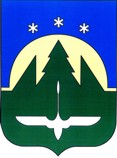 Муниципальное образованиеХанты-Мансийского автономного округа-Югры городской округ город  Ханты-Мансийск УПРАВЛЕНИЕ ЭКОНОМИЧЕСКОГО РАЗВИТИЯ И ИНВЕСТИЦИЙАдминистрации города Ханты - МансийскаДзержинского ул., д.6 (каб.105,213) город Ханты-Мансийск, 628012Тел. (3467) 352-321, тел./факс (3467) 352-401, 422 Е-mail: ekonomika@admhmansy.ruПОЯСНИТЕЛЬНАЯ ЗАПИСКАк проекту постановления Администрации города Ханты-Мансийска          «О внесении изменений в постановление Администрации города Ханты-Мансийска № 623 от 06.06.2016 года «Об утверждении  Порядка предоставления субсидии за счет средств бюджета города Ханты-Мансийска на компенсацию части затрат за приобретение посадочного материала для разведения рыб»Представленный проект разработан в целях приведения муниципальных правовых актов в соответствие со ст.78 Бюджетного Кодекса Российской Федерации.Порядок предоставления субсидии за счет средств бюджета города Ханты-Мансийска на компенсацию части затрат за приобретение посадочного материала для разведения рыб определяет цели, условия и порядок предоставления субсидии, порядок возврата субсидии, в случае нарушения условий, установленных при предоставлении субсидии, и положение об обязательной проверке соблюдения условий, целей порядка предоставления субсидии.Начальник управления                                                                     С. А. Наумов 